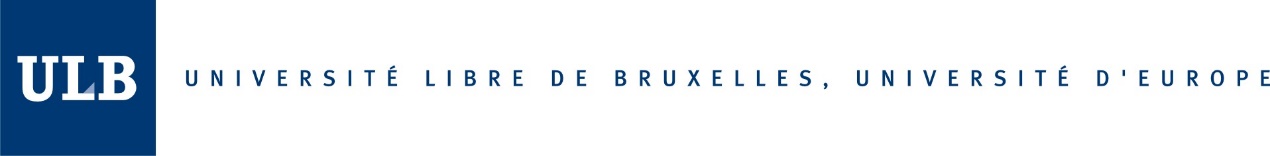 Université libre de BruxellesINSTITUT D’ETUDES EUROPEENNES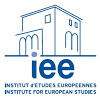 Final Dissertation (FD)Executive Master in European Union Studies(MEUS)Title of the Dissertationpresented byNAME, First Name (Student number)Under the supervision of Professor First Name LAST NAME Reader: Professor First Name LAST NAMEAcademic year 20XX-20XX